Annexure-III[G.O.Ms.No.321, Finance (Pension) Department, Dated 15th October 2019.]APPLICATION FOR FINAL CLOSURE OF G.P.F.(To be submit Triplicate to Head of Office / To be send in Duplicate to A.G.)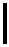 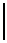 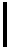 Residential Address of the : subscriber (Govt. Employee)(a) Present Address	:(b) Address after Retirement	:5.	Religion of the subscriber	:(a) Name of the Applicant / : Guardian in case of minor /mentally	retarded	child.[Applicable only for Death Cases].                  (b) Relationship with Subscriber. :(c) Residential Address	:7.	(A) Date of Birth	:(B) Date of Joining	: D D M M Y YYY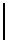 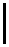 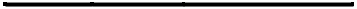 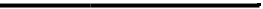  D D M M Y YYY25 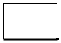 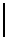 Event necessitating closure : of Account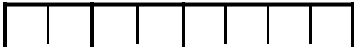 Voluntary Retirement (copy : of orders to be enclosed)Resignation (attach a copy of the orders of acceptance of resignation)Dismissal / Removal / Compulsory Retirement / Medical Invalidation (copy of orders to be enclosed)Have you preferred an appeal?If yes, date of its disposal / withdrawal.::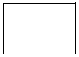 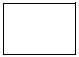 If no, date of expiry of : appeal time.If no appeal has been preferred.- Give an undertaking that no appeal will be preferred in future.Drawing Officer with full postal address and PIN code.Treasury / PAODate of DeathHas the subscriber filed any nomination (If yes, enclose nomination in original)If No or if the nomination has been rendered null and void who are the surviving family members on the date of death of the subscriber (Enclose a Legal Heir ship Certificate)Details of the members of Family.I hereby undertake that no appeal shall be preferred by me against my dismissal / removal /Compulsory retirement / invalidation.(Strike out whichever isnot applicable):: D D M M Y YYY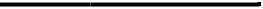  :26 Did the nominee die after : the subscriber but before receiving payment Please furnish details thereofIf there is no nomination : and if the Subscriber has left no family to whom should the money be paid? (Enclose Letters of Probate or Succession Certificate)Drawing Officer with full : postal address and PIN code.Date of absorption on : permanent basisOrganisation to which : transferred / joined on permanent basisIs the absorption with the  :approval of State Government? If so, details of orders may be furnished?Accounts Officer to whom : the balance is to be transferred.Demand Draft / Pay Order : to be drawn in favour of(vi) Payable at	:Office served in the last three :   years.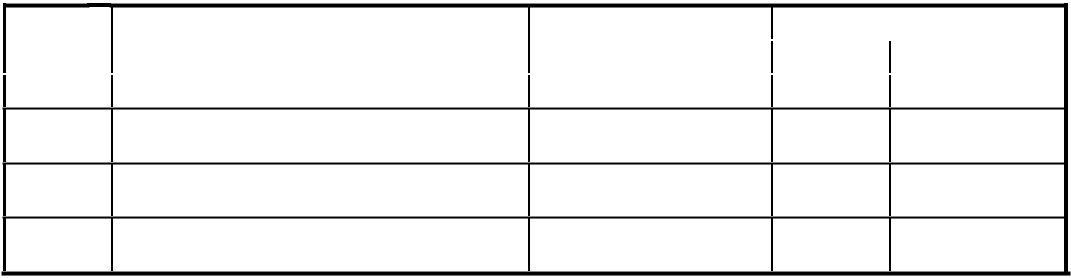 1.2.3.DECLARATIONSI do hereby declare to refund any excess payment arising out of clerical errors in the settlement of GPF claims.Place :Date :	Signature ofSubscriber/Claimantwith Date.27 PART-IITO BE FILLED IN BY THE DEPARTMENTAL OFFICER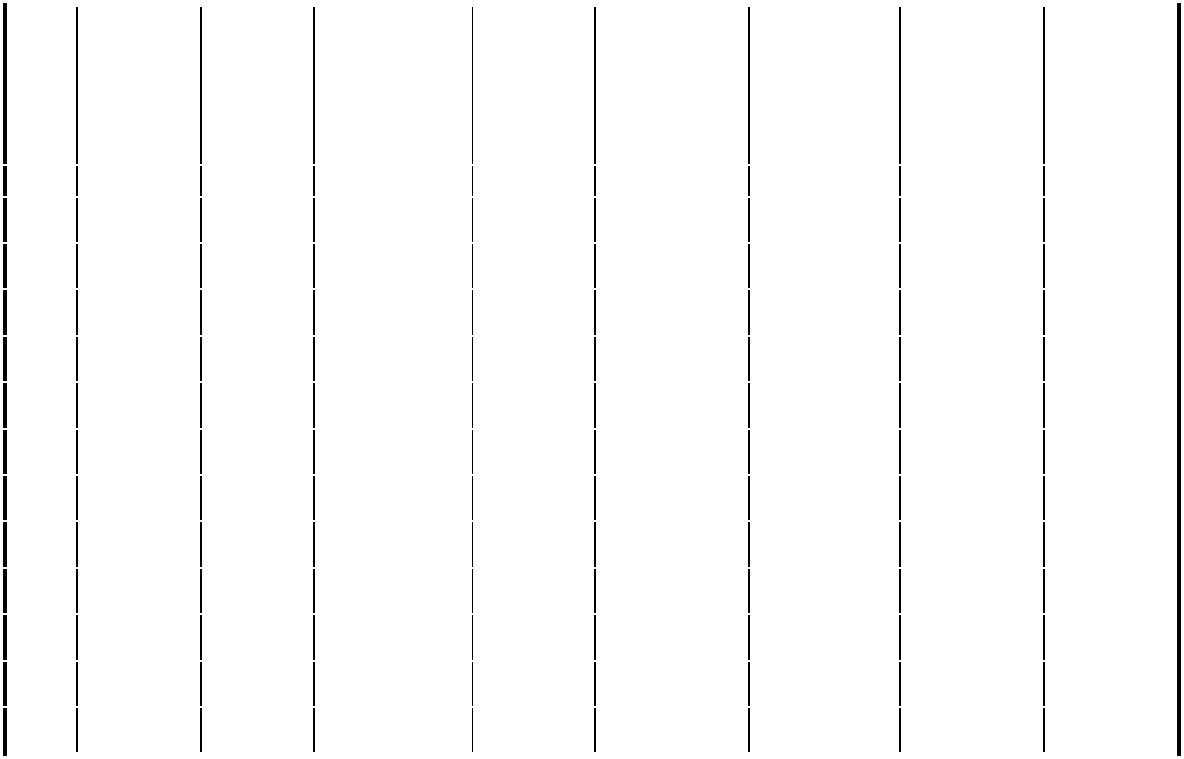 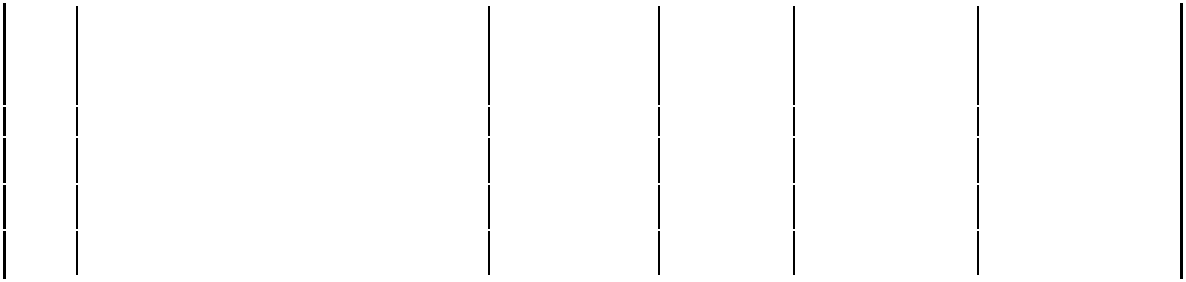 CERTIFICATEIt is certified that all the particulars furnished above have been fully verified with reference to office records and are found correct.Place :28 NOMINATION FOR GENERAL PROVIDENT FUNDFor use by subscribers having family.[See Rule 7(3) of the General Provident Fund (Tamil Nadu) Rules.]I, ____________________________________________________, hereby nominate the person(s) mentioned below who is/aremember(s) of my family as defined in rule 2 of the General Provident Fund (Tamil Nadu) Rules, to receive the amount that may stand to my credit in the fund as indicated below, in the event of my death before that amount has become payable or having become payable has not been paid.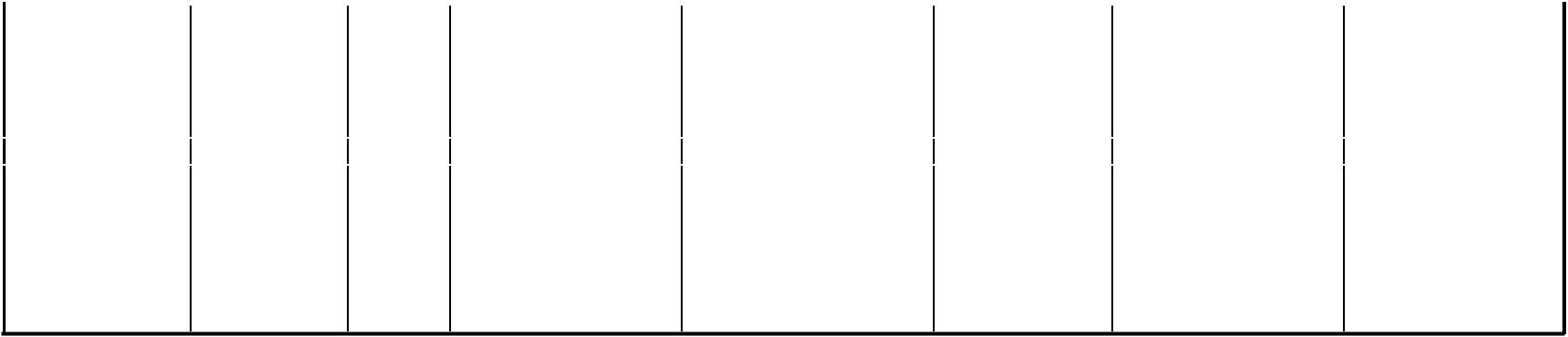 These nominations supersede any nomination made by me earlier.Place	:	Signature of the GovernmentServant (Subscriber).Date	:Signature of two witnesses with Name and Address:P.T.O.29 (To be filled in by the Head of Office / authorized Officer)Received the nomination, dated ______________ under Rule 7(3) of Tamil Nadu General Provident Fund Rules made byThiru/Tmt./Selvi	: Designation	: Office	: Entry of receipt of nomination(s) has been made in Page ________ Volume ________ of Service Book.-/ Countersigned /-Signature of Head of Office.Office Address:The receiving officer will fill the above information and return a duly signed copy of the complete Form to the Government servant who should keep it in safe custody so that it may come into the possession of the beneficiaries in the event of his/her death.30 NOMINATION FOR GENERAL PROVIDENT FUNDFor use by subscribers having no family.[See Rule 7(3) of the General Provident Fund (Tamil Nadu) Rules.]I, ___________________________________, having no family as defined in Rule 2 of the General Provident Fund (TamilNadu) Rules hereby nominate the person/persons mentioned below to receive the amount that may stand to my credit in the fund, as indicated below in the event of my death before that amount has become payable or having become payable has not been paid. This nomination shall become invalid in the event of my subsequently acquiring a family.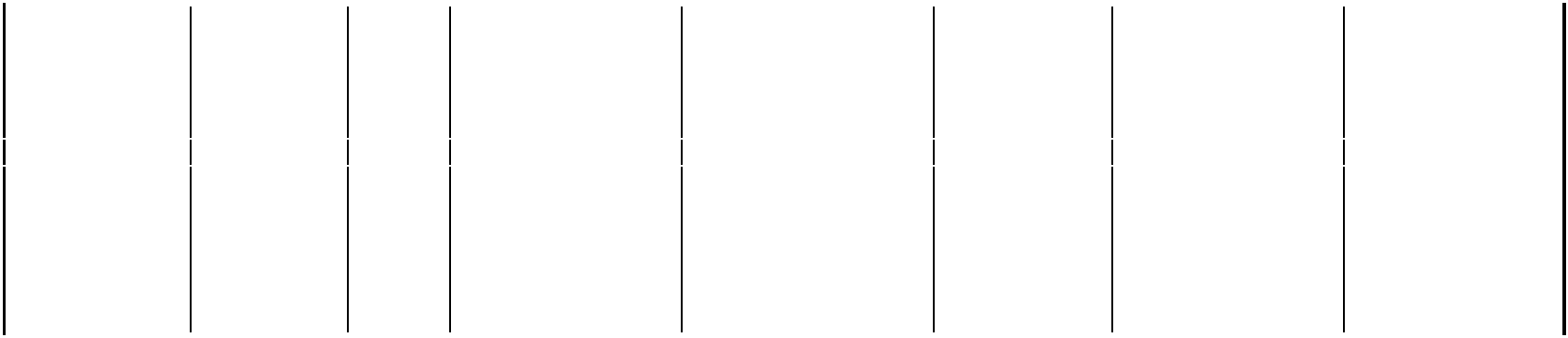 Signature of two witnesses with Name and Address:P.T.O.31 (To be filled in by the Head of Office / authorized Officer)Received the nomination, dated ______________ under Rule 7(3) of the General Provident Fund (Tamil Nadu) Rules made byEntry of receipt of nomination(s) has been made in Page ________ Volume ________ of Service Book.-/ Countersigned /-Signature of Head of Office.Office Address:The receiving officer will fill the above information and return a duly signed copy of the complete Form to the Government servant who should keep it in safe custody so that it may come into the possession of the beneficiaries in the event of his/her death.32 PART-IPART-I1.(a) Nameof  thesubscribersubscriber:(Govt. Employee)(Govt. Employee)(INCAPITALLETTERS).(b) Designation(b) Designation:(c) Office / Department(c) Office / Department(c) Office / Department:2.(a) G.P.F.AccountNo.with:/suffix.(b) Employee ID(b) Employee ID:(c) Mobile/Cell Phone No.(c) Mobile/Cell Phone No.(c) Mobile/Cell Phone No.:(d) e-Mail Address(d) e-Mail Address:3.(a) Father’sNameofthe:Government Employee.Government Employee.Government Employee.Government Employee.(b) Husband’s Name in the case(b) Husband’s Name in the case(b) Husband’s Name in the case(b) Husband’s Name in the case:of Female Govt. Employee.of Female Govt. Employee.of Female Govt. Employee.of Female Govt. Employee.(1) Date of Retirement on:DDMMYYYYDDMMYYYYDDMMYYYYDDMMYYYYDDMMYYYY(i) Superannuation::YesNo::S.NoName (s)Date of BirthRelationship with Government ServantsMarital StatusWhether Handicapped / Mentally Retarded1234:YesNo::(vi) Treasury / PAO:(3) Transfer of Balance:Sl.No.Office with AddressDesignationPERIODSl.No.Office with AddressDesignationSl.No.Office with AddressDesignationFromToFromTo(1)(2)(3)(4)(5)1.Name of the SubscriberName of the SubscriberName of the Subscriber:2.DesignationDesignation:3.Office / DepartmentOffice / DepartmentOffice / Department:Phone No. with STD Code andPhone No. with STD Code andPhone No. with STD Code andPhone No. with STD Code andemail adressemail adress4.G.P.F. Account No.G.P.F. Account No.G.P.F. Account No.:5.Credit particulars for the last 12Credit particulars for the last 12Credit particulars for the last 12Credit particulars for the last 12:months of service.months of service.months of service.TotalTotalVoucherGPFRecoveryRefundTotalTotalDate &Sub-No./Sl.Pay forGPFRecoveryRefundAmountAmountDate &Sub-No./Sl.Pay forSubs./ RefundInstalAmountAmountPlace ofPlace ofHead ofHead ofTokenNo.MonthSubs./ RefundInstalof Cr.of Cr.Place ofPlace ofHead ofHead ofTokenNo.MonthRs.Rs.mentof Cr.of Cr.PaymentPaymentAccount.Account.No. andRs.Rs.mentSchedule.Schedule.PaymentPaymentAccount.Account.No. andSchedule.Schedule.DateDate(1)(2)(3)(4)(5)(6)(7)(8)(9)1.2.3.4.5.6.7.8.9.10.11.12.6.Debit particulars for last 12Debit particulars for last 12Debit particulars for last 12:months of service.months of service.months of service.Date : Signature of the Head of Office /Department with Seal.1.Name:Address:2.Name:Address:If nominee is minor,Name, DoB andName, DoB andName, Date ofRelationshipSharename, DoB andaddress of alternateaddress of personContingency onBirth (DoB) andRelationshipto beaddress of thenominee in case theRelationshipwho may receive thehappening of whichBirth (DoB) andwith theto beaddress of thenominee in case theRelationshipwho may receive thehappening of whichaddress of thewith thepaid toperson who maynominee under columnwith subscriberamount if alternatenomination shalladdress of thesubscriber.paid toperson who maynominee under columnwith subscriberamount if alternatenomination shallnominee(s).subscriber.eachreceive the amount(1) predeceases thenominee in Columnbecome invalid.nominee(s).eachreceive the amount(1) predeceases thenominee in Columnbecome invalid.on behalf of minor.subscriber.(5) is a minor.(1)(2)(3)(4)(5)(6)(7)(8)These nominations supersede any nomination made by me earlier.Place:  Coimbatore                                                                                                                                  Signature of the GovernmentServant (Subscriber).Date:1.Name:Address:2.Name:Address:Thiru/Tmt./Selvi:Designation:Office: